Ирригоскопия – это рентгенологическое исследование толстой кишки с использованием  рентгеноконтрастного препарата. Бариевую смесь вводят с помощью клизмы, после чего проводят серию рентгеновских снимков.Исследование помогает выявить различные патологии толстой кишки: опухоли, дивертикулы, полипы, язвы, рубцовые сужения. Ирригоскопия позволяет рассмотреть особенности строения и рельефа толстой кишки на всем ее протяжении. 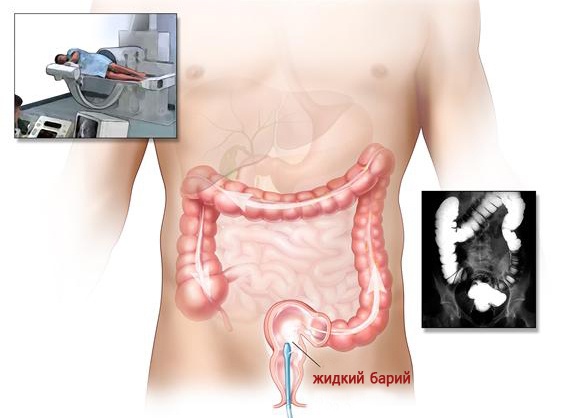 Цель: стандартизация процедуры проведения рентгеноскопического исследования толстого кишечникаОбласть примененияГде: кабинет рентгенодиагностики амбулаторно-поликлинической службы (АПС) и круглосуточного стационара (КСС)Когда: по назначению врача Ответственность: Ответственным лицом за проведение манипуляции в соответствии с требованиями СОП является рентгенолаборант ОЛД. Контроль над соблюдением СОП осуществляет старшая медицинская сестра ОЛДНормативно-справочная документацияФедеральный закон от 09.01.1996 №3-ФЗ (ред. от 19.07.2011) «О радиационной безопасности населения»Федеральный закон № 323-ФЗ от 21.11.2011 «Об основах охраны здоровья граждан в Российской Федерации» Приказ Министерства здравоохранения РСФСР от 02.08.1991г. № 132 «О совершенствовании службы лучевой диагностики»СанПиН 2.6.1.1192-03 «Гигиенические требования к устройству и эксплуатации рентгеновских кабинетов, аппаратов и проведению рентгенологических исследований»СанПин 2.6.1.2523-09  «Нормы радиационной безопасности» (НРБ-99/2009)СП 2.6.1.2612-10 «Основные санитарные правила обеспечения радиационной безопасности» (ОСПОРБ 99/2010)СанПиН 2.1.3.2630-10 «Санитарно-эпидемиологические требования к организациям, осуществляющим медицинскую деятельность»СанПиН 2.1.7.2790-10 «Санитарно-эпидемиологические требования к обращению с медицинскими отходами»Атлас укладок при рентгенологических исследованиях // под редакцией Кишковского А.Н. Ресурсы:Аппараты рентгеновские: - Комплексный рентгенодиагностический аппарат РУМ-20- Комплекс   рентгенодиагностический  Медикс –Р  «Амико»- Комплекс рентгенодиагностический «СпектрАп» КРД-СМ 50/125-1Проявочная машина Sterlix OPTIMA.Кассеты рентгенологическиеПленка рентгенологическаяСредства радиационной защиты персонала и пациентов Растворы для проявочной машины (проявитель и фиксаж)Неатиничные фонари в фотолабораторииНегатоскопДезинфицирующий раствор,  одноразовые пеленки, одноразовый халат для пациента,  перчатки, маска, туалетная бумага.Бар-ВипсОдноразовое устройство для ирригоскопии.Аппарат Боброва.Ложка, вазелин, вата.Основная часть СОППредварительная подготовка оборудования:Проверить  перевод деки стола в горизонтальное положение.Вымыть руки гигиеническим способомПриготовить систему для ирригоскопии: в аппарат Боброва залить 0,5 литра кипяченой воды, добавить 240 грамм бар-випса, размешать до гомогенной консистенции, плотно  закрыть систему и подсоединить к одноразовому устройству для ирригоскопии.Проведение процедуры Представиться, произвести идентификацию пациента на основании медицинской документации (спросить ФИО полностью, дату рождения).Зарегистрировать пациента в журнале (по истории болезни или по направлению врача амбулаторной службы) .Информировать пациента об исследовании, проверить наличие информированного согласия на проведение процедуры.Провести пациента в процедурную, предложить раздеться (освободить от одежды нижнюю часть тела), надеть на пациента одноразовый халат, дополнительно положить на деку одноразовую пеленку, произвести установку пациента  за экран аппарата, перевести деку стола в горизонтальное положение, предупредив пациента, чтобы он не двигался и  четко выполнял команды. Попросить пациента повернуться на левый бок, подтянуть коленки к животу,  вставить в анус наконечник подготовленного  одноразового устройства для ирригоскопии, смазанный вазелином. Попросить пациента повернуться на живот.Пройти в пультовую, на пульте управления установить технические параметры,  по команде врача менять тех.параметры на пульте управления.В течение процедуры забирать  заснятые врачом кассеты, пройти в фотолабораторию, выключить свет, включить неактиничные фонари, раскрыть кассеты последовательно, вынуть рентгеновскую пленку из кассеты и заправить во включенную заранее проявочную машину. Зарядить кассеты  новой пленкой  и вернуть кассеты обратно врачу.После окончания процедуры вынуть у пациента наконечник одноразового устройства для ирригоскопии и поместить все одноразовое устройство для ирригоскопии в мешок «Б» для утилизации, аппарат Боброва помещаем  в дез. раствор. Помочь выйти пациенту из-за аппарата, отвести его в туалет.Аппарат готовим к приему следующего пациента: обработать поверхности салфеткой, смоченной дез. раствором.Проявленные снимки отнести  врачу, предварительно подписав их.Получить у врача результат исследования, зарегистрировать его в журнале, указав дозу лучевой нагрузки в журнале и на бланке заключения.Выдать пациенту бланк заключения, сообщить, что процедура закончена.Пригласить следующего пациента в кабинет.Подготовка к исследованию: Вариант 1: С помощью слабительного препарата фортранс (метод предпочтителен!):Препарат принимается накануне. Прием препарата желательно начинать через 1,5-2 часа после приема пищи.  4 пакетика фортранса разводятся в 4 литрах воды и принимаются примерно с 15 до 19 часов. Действие слабительного – 16-21 час. Каждый пакетик растворяется в 1 литре воды. За 1 час необходимо выпить 1 литр раствора, по 1 стакану в течение 15 минут небольшими глотками. Ограничений в еде нет.Вариант 2: С помощью клизм:За два дня до процедуры желательно перейти на щадящую диету (исключить картофель, грибы, черный хлеб, бобовые, ограничить употребление овощей, фруктов, зелени и др.). Накануне исследования вечером (20-21 час) необходимо сделать две очистительные клизмы. Утром в день проведения процедуры необходимо сделать еще 2-3 аналогичные клизмы до «чистых» вод.С собой иметь амбулаторным пациентам: простынь, халат, тапочки, туалетную бумагу.*В случае наличия у пациента стомы с собой необходимо иметь одноразовую стерильную кружку Эсмарха вместе с наконечником!При наличии у пациента предыдущих рентгенограмм и заключений предоставить их врачу-рентгенологу вместе с полученными снимками.Параметры оценки и контроля качества выполнения методики:- соблюдение технологии выполнения манипуляции, - своевременность выполнения процедуры, - обеспечение радиационной и инфекционной безопасности проведения процедуры, - наличие записи о выполнении назначения в медицинской документации,- удовлетворенность пациента качеством проведения процедуры,- удовлетворенность врача качеством проведенной манипуляции.Распределение данного СОПЭкземпляр	         	            ПодразделениеОригинал	Главная медицинская сестраКопия 2                            Старшая медсестра ОЛДОтветственные исполнители ознакомлены и обязуются исполнять:Муниципальное бюджетное учреждение «Центральная городская клиническая больница №6» г. ЕкатеринбургаМуниципальное бюджетное учреждение «Центральная городская клиническая больница №6» г. ЕкатеринбургаСТАНДАРТНАЯ ОПЕРАЦИОННАЯ ПРОЦЕДУРАСТАНДАРТНАЯ ОПЕРАЦИОННАЯ ПРОЦЕДУРАСТАНДАРТНАЯ ОПЕРАЦИОННАЯ ПРОЦЕДУРАНОМЕР:  11-006Муниципальное бюджетное учреждение «Центральная городская клиническая больница №6» г. ЕкатеринбургаМуниципальное бюджетное учреждение «Центральная городская клиническая больница №6» г. ЕкатеринбургаСТАНДАРТНАЯ ОПЕРАЦИОННАЯ ПРОЦЕДУРАСТАНДАРТНАЯ ОПЕРАЦИОННАЯ ПРОЦЕДУРАСТАНДАРТНАЯ ОПЕРАЦИОННАЯ ПРОЦЕДУРАЛИСТ: 1       ВСЕГО: 3НАЗВАНИЕ: ИрригоскопияНАЗВАНИЕ: ИрригоскопияНАЗВАНИЕ: ИрригоскопияНАЗВАНИЕ: ИрригоскопияОТДЕЛ: отделение лучевой диагностики (ОЛД), кабинеты рентгенодиагностики АПС и КССОТДЕЛ: отделение лучевой диагностики (ОЛД), кабинеты рентгенодиагностики АПС и КССДЕЙСТВУЕТ С:01.07.2018 г.ЗАМЕНЯЕТ:                            Вводится впервыеЗАМЕНЯЕТ:                            Вводится впервыеПРИЧИНА ПЕРЕСМОТРА:ОТДЕЛ: отделение лучевой диагностики (ОЛД), кабинеты рентгенодиагностики АПС и КССОТДЕЛ: отделение лучевой диагностики (ОЛД), кабинеты рентгенодиагностики АПС и КССДЕЙСТВУЕТ С:01.07.2018 г.ЗАМЕНЯЕТ:                            Вводится впервыеЗАМЕНЯЕТ:                            Вводится впервыеПРИЧИНА ПЕРЕСМОТРА:ДАТА СЛЕДУЮЩЕГО ПЕРЕСМОТРА:ДАТА СЛЕДУЮЩЕГО ПЕРЕСМОТРА:СОСТАВИЛ: заведующий ОЛД Афанасьева Е.М. и старшая мед. сестра ОЛД Землянова М.А.«__» _______ 20__ г.СОСТАВИЛ: заведующий ОЛД Афанасьева Е.М. и старшая мед. сестра ОЛД Землянова М.А.«__» _______ 20__ г.СОСТАВИЛ: заведующий ОЛД Афанасьева Е.М. и старшая мед. сестра ОЛД Землянова М.А.«__» _______ 20__ г.УТВЕРДИЛ:Главный врач МБУ «ЦГКБ №6» ___________/Степанов А.И./«____»_____________20___г.УТВЕРДИЛ:Главный врач МБУ «ЦГКБ №6» ___________/Степанов А.И./«____»_____________20___г.УТВЕРДИЛ:Главный врач МБУ «ЦГКБ №6» ___________/Степанов А.И./«____»_____________20___г.№ п/пФамилияПодписьДата